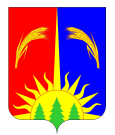 АДМИНИСТРАЦИЯ ЮРЛИНСКОГО МУНИЦИПАЛЬНОГО РАЙОНАПОСТАНОВЛЕНИЕ_____________                                                                                             № ___В соответствии с Федеральным законом от 06.10.2003 № 131-ФЗ «Об общих принципах организации местного самоуправления в Российской Федерации», «Бюджетным кодексом Российской Федерации» от 31.07.1998 № 145-ФЗ, Уставом муниципального образования «Юрлинский муниципальный район», решением Земского Собрания Юрлинского муниципального района «О бюджете муниципального образования «Юрлинский муниципальный район» на 2015 год и плановый период 2016 и 2017 годов в редакции решения №271 от 20.11.2015г., решением Земского Собрания Юрлинского муниципального района «О бюджете муниципального образования «Юрлинский муниципальный район» на 2016 год и плановый период 2017 и 2018 годов (второе чтение) в редакции решения №281 от 18.12.2015г., Администрация Юрлинского муниципального районаПОСТАНОВЛЯЕТ:1.Внести в муниципальную программу «Гармонизация межнациональных отношений в Юрлинском муниципальном районе», утвержденную постановлением Администрации Юрлинского муниципального района от 31.12.2014 № 960 (в редакции от 23.10.2015 № 347) следующие изменения:1.1. В разделе  «Паспорт программы»:1.1.1.  позицию «Этапы и сроки реализации программы» изложить в следующей редакции:1.1.2. позицию «Целевые показатели» изложить в следующей редакции:1.1.3.позицию «Объём и источники финансирования Программы» изложить в следующей редакции:1.2. Абзац первый раздела 4 «Планируемые конечные результаты муниципальной программы» изложить в новой редакции согласно приложения 11.2. Раздел 6 «Перечень мероприятий муниципальной программы» изложить в новой редакции согласно приложения 2.1.3. Раздел 8 «Перечень целевых показателей муниципальной программы Юрлинского муниципального района» изложить в новой редакции согласно приложения 3.1.4. Раздел 9 «Финансовое обеспечение реализации муниципальной программы Юрлинского муниципального района за счёт средств бюджета Юрлинского муниципального района» изложить в новой редакции согласно приложения 4.1.5. Раздел 12 исключить.2. Постановление вступает в силу с момента опубликования в информационном бюллетене «Вестник Юрлы».3. Контроль за исполнением настоящего постановления возложить на заместителя главы района  Н.А.Мелехину.Глава района-Глава Администрации района                                                  Т.М.МоисееваПриложение 14. Планируемые конечные результаты муниципальной программы	Принятие программы позволит:- увеличить количество мероприятий, направленных на гармонизацию межнациональных отношений: 2015 год – 142 ед., 2016 год – 144 ед., 2018 год – 146 ед., 2018 год – 148 ед.;- увеличить численность участников мероприятий, направленных на гармонизацию межнациональных отношений: 2015 год – 2665 чел., 2016 год – 2700 чел., 2017 год – 2720 чел., 2018 год – 2750 чел.Приложение 26. Перечень мероприятий муниципальной программы Юрлинского муниципального районаПриложение 38. Перечень целевых показателей муниципальной программыЮрлинского муниципального районаПриложение 49. Финансовое обеспечение реализации муниципальной программыЮрлинского муниципального района за счет средств бюджетаЮрлинского муниципального районаО внесении изменений в муниципальную программу «Гармонизация межнациональных отношений в Юрлинском муниципальном районе»  Этапы и сроки реализации программы2015-2018 годы без выделения этаповЦелевые показатели программыN п/пНаименование показателяЕд. изм.Базовый показательПлановое значение целевого показателяПлановое значение целевого показателяПлановое значение целевого показателяПлановое значение целевого показателяЦелевые показатели программыN п/пНаименование показателяЕд. изм.2014 год2015 год2016год2017 год2018 годЦелевые показатели программы1Количество мероприятий направленных на гармонизацию межнациональных отношенийЕд.82142144146148Целевые показатели программы2Численность участников мероприятий, направленных на гармонизацию межнациональных отношенийЕд.1929	2665270027202750Объёмы и источникифинансированияИсточники финансированияРасходы (тыс.руб.)Расходы (тыс.руб.)Расходы (тыс.руб.)Расходы (тыс.руб.)Расходы (тыс.руб.)Объёмы и источникифинансированияИсточники финансирования2015 год2016 год2017 год2018 годИтогоОбъёмы и источникифинансированияВсего, в том числе:41,040,540,540,5162,5Объёмы и источникифинансированияБюджет Юрлинского муниципального района41,040,540,540,5162,5N п/пНаименование подпрограммы, основного мероприятия, мероприятияОтветственный исполнитель, соисполнители, участникиСрокСрокОжидаемый непосредственный результат (краткое описание)N п/пНаименование подпрограммы, основного мероприятия, мероприятияОтветственный исполнитель, соисполнители, участникиначала реализацииокончания реализацииОжидаемый непосредственный результат (краткое описание)123456Основное мероприятие: УКРЕПЛЕНИЕ ГРАЖДАНСКОГО ЕДИНСТВАОсновное мероприятие: УКРЕПЛЕНИЕ ГРАЖДАНСКОГО ЕДИНСТВАОсновное мероприятие: УКРЕПЛЕНИЕ ГРАЖДАНСКОГО ЕДИНСТВАОсновное мероприятие: УКРЕПЛЕНИЕ ГРАЖДАНСКОГО ЕДИНСТВАОсновное мероприятие: УКРЕПЛЕНИЕ ГРАЖДАНСКОГО ЕДИНСТВАОсновное мероприятие: УКРЕПЛЕНИЕ ГРАЖДАНСКОГО ЕДИНСТВА1Мероприятия, направленные на укрепление гражданского единства и гармонизацию межнациональных отношенийАдминистрация Юрлинского муниципального района, управление культуры, молодёжной политики и спорта и её структурные подразделения; управление образования и его структурные подразделения2015 год2018 год1.1.В том числе в области культурыУправление культуры, молодёжной политики и спорта администрации района и её структурных подразделений1.1.1.Декада коми-пермяцкого языка и литературы «Чтобы языки жили веками»МБУК «Юрлинская ЦБС», сельские библиотеки2015 год2018 годПопуляризация творчества коми-пермяцких писателей.1.1.2.Районный конкурс литературного творчества «Возьмёмся за руки, друзья»МБУК «Юрлинская ЦБС», сельские библиотеки2016 год2016 годВыявление талантливых личностей по теме взаимопонимания между людьми через литературное творчество.1.1.3.Фотопанорама «Многоликий край родной»МБУК «Юрлинская ЦБС»2017 год2017 годЧерез фотоконкурс запечатлеть этнографический состав проживающих в Юрлинском районе, создать условия для развития творческой личности1.1.4.Неделя толерантности «Давайте делать добро»:МБУК «Юрлинская ЦБС», сельские библиотеки2015 год2018 годФормирование сознания, основанного на понимании и принятии культурных отличий. Сохранение межнационального согласия, поддержка подлинных духовных ценностей и самобытности национальных культур. 1.1.4.1Цикл тематических программ «Содружество культур»:- - -Формирование сознания, основанного на понимании и принятии культурных отличий. Сохранение межнационального согласия, поддержка подлинных духовных ценностей и самобытности национальных культур. 1.1.4.2Беседа «навстречу друг другу: диалог культур в библиотеке»- - -Формирование сознания, основанного на понимании и принятии культурных отличий. Сохранение межнационального согласия, поддержка подлинных духовных ценностей и самобытности национальных культур. 1.1.4.3Тематический час «Нам в этом мире нечего делить»- - -Формирование сознания, основанного на понимании и принятии культурных отличий. Сохранение межнационального согласия, поддержка подлинных духовных ценностей и самобытности национальных культур. 1.1.4.4Дискуссия «Быть принятым другими – не значит быть как все»- - -Формирование сознания, основанного на понимании и принятии культурных отличий. Сохранение межнационального согласия, поддержка подлинных духовных ценностей и самобытности национальных культур. 1.1.4.5Дискуссия «Библиотека – территория толерантности» - - -Формирование сознания, основанного на понимании и принятии культурных отличий. Сохранение межнационального согласия, поддержка подлинных духовных ценностей и самобытности национальных культур. 1.1.4.6Урок толерантности «Если грустит один – никто не может быть счастлив»-  - -Формирование сознания, основанного на понимании и принятии культурных отличий. Сохранение межнационального согласия, поддержка подлинных духовных ценностей и самобытности национальных культур. 1.1.4.7Выставка «Словарь толерантности» - - -Формирование сознания, основанного на понимании и принятии культурных отличий. Сохранение межнационального согласия, поддержка подлинных духовных ценностей и самобытности национальных культур. 1.1.4.8Викторина «Узнаем друг о друге – узнаем друг от друга» - - -Формирование сознания, основанного на понимании и принятии культурных отличий. Сохранение межнационального согласия, поддержка подлинных духовных ценностей и самобытности национальных культур.1.1.5Цикл мероприятий, посвящённых 90-летию со дня образования КПО: краеведческие часы, калейдоскопы, мультимедийные презентацииМБУК «Юрлинская ЦБС», сельские библиотеки2015 год2015 годПатриотическое воспитание граждан. Информационная деятельность библиотек через раскрытие фонда по истории и культуре КПАО1.1.6Неделя доброты «Согреем душу тёплым словам»МБУК «Юрлинская ЦБС»2016 год2018 годВоспитание через книгу милосердия и уважения друг к другу, стремления к добрым делам.1.1.7.Историко-краеведческие часы «Мы-россияне»МБУК «Юрлинская ЦБС»2018 год2018 годПопуляризация историко-культурного наследия, формирование у подрастающего поколения политкультурного сознания. Воспитание чувства гордости и уважения к обычаям, культуре и традициям народов Пермского края1.1.8Конкурсная программа «Татьянин день»МБУК «Юрлинский МКДЦ»2015 год2017 годФормирование у населения позитивных ценностей и установок на уважение, принятие и понимание богатого многообразия культур народов, их традиций и этнических ценностей посредством: уважения основ гражданской идентичности как начала, объединяющего всех жителей района; воспитания культуры толерантности и межнационального согласия; достижения необходимого уровня правовой культуры граждан как основы толерантного сознания и поведения; формирования мировоззрения и духовно-нравственной атмосферы этнокультурного взаимоуважения, основанных на принципах уважения прав и свобод человека, стремления к межэтническому миру и согласию, готовности к диалогу.1.1.9Межмуниципальный фестиваль парикмахерского искусства «Варвара-краса-длинная коса!» с этнокультурным компонентомМБУК «Юрлинский МКДЦ»2016 год2017 годФормирование у населения позитивных ценностей и установок на уважение, принятие и понимание богатого многообразия культур народов, их традиций и этнических ценностей посредством: уважения основ гражданской идентичности как начала, объединяющего всех жителей района; воспитания культуры толерантности и межнационального согласия; достижения необходимого уровня правовой культуры граждан как основы толерантного сознания и поведения; формирования мировоззрения и духовно-нравственной атмосферы этнокультурного взаимоуважения, основанных на принципах уважения прав и свобод человека, стремления к межэтническому миру и согласию, готовности к диалогу.1.1.10Конкурс видеороликов «Многонациональная Россия»МБУК «Юрлинский МКДЦ»2017 год2017 годФормирование у населения позитивных ценностей и установок на уважение, принятие и понимание богатого многообразия культур народов, их традиций и этнических ценностей посредством: уважения основ гражданской идентичности как начала, объединяющего всех жителей района; воспитания культуры толерантности и межнационального согласия; достижения необходимого уровня правовой культуры граждан как основы толерантного сознания и поведения; формирования мировоззрения и духовно-нравственной атмосферы этнокультурного взаимоуважения, основанных на принципах уважения прав и свобод человека, стремления к межэтническому миру и согласию, готовности к диалогу.1.1.11Конкурс национальных культур «Венок дружбы»МБУК «Юрлинский МКДЦ»2016 год2018 годФормирование у населения позитивных ценностей и установок на уважение, принятие и понимание богатого многообразия культур народов, их традиций и этнических ценностей посредством: уважения основ гражданской идентичности как начала, объединяющего всех жителей района; воспитания культуры толерантности и межнационального согласия; достижения необходимого уровня правовой культуры граждан как основы толерантного сознания и поведения; формирования мировоззрения и духовно-нравственной атмосферы этнокультурного взаимоуважения, основанных на принципах уважения прав и свобод человека, стремления к межэтническому миру и согласию, готовности к диалогу.1.1.12Изготовление буклетов, брошюр, баннеров, социальной рекламы формирующей уважительное отношение к представителям различных национальностей, проживающих в нашем районеМБУК «Юрлинский МКДЦ»2017 год2017 годФормирование у населения позитивных ценностей и установок на уважение, принятие и понимание богатого многообразия культур народов, их традиций и этнических ценностей посредством: уважения основ гражданской идентичности как начала, объединяющего всех жителей района; воспитания культуры толерантности и межнационального согласия; достижения необходимого уровня правовой культуры граждан как основы толерантного сознания и поведения; формирования мировоззрения и духовно-нравственной атмосферы этнокультурного взаимоуважения, основанных на принципах уважения прав и свобод человека, стремления к межэтническому миру и согласию, готовности к диалогу.1.1.13Конкурс рисунков «Народы нашего села»МБУК «Юрлинский МКДЦ»2016 год2018 годФормирование у населения позитивных ценностей и установок на уважение, принятие и понимание богатого многообразия культур народов, их традиций и этнических ценностей посредством: уважения основ гражданской идентичности как начала, объединяющего всех жителей района; воспитания культуры толерантности и межнационального согласия; достижения необходимого уровня правовой культуры граждан как основы толерантного сознания и поведения; формирования мировоззрения и духовно-нравственной атмосферы этнокультурного взаимоуважения, основанных на принципах уважения прав и свобод человека, стремления к межэтническому миру и согласию, готовности к диалогу.1.1.14Круглый стол «Толерантность – дорога к миру»МБУК «Юрлинский МКДЦ»2016 год2016 годФормирование у населения позитивных ценностей и установок на уважение, принятие и понимание богатого многообразия культур народов, их традиций и этнических ценностей посредством: уважения основ гражданской идентичности как начала, объединяющего всех жителей района; воспитания культуры толерантности и межнационального согласия; достижения необходимого уровня правовой культуры граждан как основы толерантного сознания и поведения; формирования мировоззрения и духовно-нравственной атмосферы этнокультурного взаимоуважения, основанных на принципах уважения прав и свобод человека, стремления к межэтническому миру и согласию, готовности к диалогу.1.1.15Проведение спортивно-игровой программы «В мире дружбы, солнца и тепла»МБУК «Юрлинский МКДЦ»2017 год2018 годФормирование у населения позитивных ценностей и установок на уважение, принятие и понимание богатого многообразия культур народов, их традиций и этнических ценностей посредством: уважения основ гражданской идентичности как начала, объединяющего всех жителей района; воспитания культуры толерантности и межнационального согласия; достижения необходимого уровня правовой культуры граждан как основы толерантного сознания и поведения; формирования мировоззрения и духовно-нравственной атмосферы этнокультурного взаимоуважения, основанных на принципах уважения прав и свобод человека, стремления к межэтническому миру и согласию, готовности к диалогу.1.1.16Школьный конкурс детского творчества «Этот День Победы»МБОУ ДОД «ДШИ»2015 год2015 годЭстетическое, нравственное, патриотическое воспитание учащихся1.1.17Выезд на пленэр «По местам забытым»МБОУ ДОД «ДШИ»2015 год2017 годОтразить в рисунках детей забытые деревни, красоту заброшенных мест.1.1.18Беседа о создании военных песен «Вечная память»МБОУ ДОД «ДШИ»2015 год2015 годПатриотическое воспитание, любовь к истории, уважительное отношение к ветеранам ВОВ1.1.19Край роднойМБОУ ДОД «ДШИ»2015 год2018 годНравственное воспитание, любовь к малой родине. Заинтересовать историей родного края.1.1.20Музыкальное путешествие по странамМБОУ ДОД «ДШИ»2015 год2015 годПриобщение к музыке1.1.21Люблю Россию ЯМБОУ ДОД «ДШИ»2015 год2015 годПриобщение юных исполнителей к лучшим образцам отечественной культуры, знакомство с разными музыкальными инструментами их историей рождения.1.1.22Районный конкурс рисунка «Родина моя – Парма»МБОУ ДОД «ДШИ»2015 год2015 годЛюбовь к малой родине, привлечение детей к творчеству.1.1.23Классика не знает границМБОУ ДОД «ДШИ»2015 год2015 годПриобщение к музыке1.1.24Россия – дом роднойМБОУ ДОД «ДШИ»2016 год2016 годЭстетическое, нравственное, патриотическое воспитание подрастающего поколения. Знакомство с музыкальным творчеством народов живущих в РФ.1.1.25Районный конкурс детского творчества по тематике годаМБОУ ДОД «ДШИ»2017 год2018 год1.1.26Выезд на пленэр «Родные просторы»МБОУ ДОД «ДШИ»2018 год2018 годПатриотическое воспитание, любовь к истории, уважительное отношение к старшему поколению1.1.27Районный конкурс рисунков «Возьмёмся за руки друзья»МБОУ ДОД «ДШИ»2018 год2018 годПривлечение детей к творчеству, видеть прекрасное и удивительное во круг себя1.1.28Концерт «Пусть всегда будет солнце»МБОУ ДОД «ДШИ»2018 год2018 годЭстетическое, нравственное, патриотическое воспитание подрастающего поколения.1.2. В том числе в области образования:Управление образования администрации Юрлинского муниципального района и его структурных подразделений1.2.1Мероприятия для обучающихся школ и их родителей (законных представителей), педагогов, направленных на воспитание межнационального согласия и развития межкультурного взаимодействияУправление образования администрации Юрлинского муниципального района, образовательные организации2015 год2018 годПропаганда в обществе идей толерантности, межнационального сотрудничества1.2.2Районный конкурс творческих работ посвящённый Дню народного единстваУправление образования администрации Юрлинского муниципального района, образовательные организации2015 год2018 годОбъединение всех социальных слоёв и возрастных категорий идеей создания принадлежности каждого к истории своей страны, где уважаются принципы свобод, равных возможностей и согласия1.2.3Проведение месячника правовых знаний среди обучающихся школ, направленного на развитие норм толерантного поведения, противодействия различным видам экстремизмаУправление образования администрации Юрлинского муниципального района, образовательные организации2015 год2018 годПовышение информационной обеспеченности учащихся, молодёжь, население в сфере предупреждения террористических актов, экстремистских акций, межнациональных конфликтов1.2.4Информационно-просветительские акции по предупреждению фактов националистического или религиозного экстремизма (выпуск листовок, газет, организация выставок)Управление образования администрации Юрлинского муниципального района, образовательные организации2015 год2018 годПовышение информационной обеспеченности учащихся, молодёжь, население в сфере предупреждения террористических актов, экстремистских акций, межнациональных конфликтов1.2.5Организация индивидуальных и групповых занятий для вновь прибывших учащихся из числа детей семей рабочих – мигрантов, не владеющих или слабо владеющих русским языкомУправление образования администрации Юрлинского муниципального района, образовательные организации2015 год2018 годСоциальная адаптация детей мигрантов через обучение русскому языку. Популяризация знаний русской культуры и русского языка.1.2.6Организация творческих, спортивных мероприятий, направленных на сохранение национальных традиций, уважительное отношение к культурному национальному наследию разных народовУправление образования администрации Юрлинского муниципального района, образовательные организации2015 год2018 годРазвитие и укрепление межкультурного сотрудничества1.2.7Проведение индивидуальной работы по недопущению распространения фанатизма с последующим неправильным толкованием веры и радикальным проявлениямУправление образования администрации Юрлинского муниципального района, образовательные организации2015 год2018 годВоспитание у молодёжи толерантного мировоззрения, терпимого отношения ко всем людям, вне зависимости от их национальности, религии, социального, имущественного положения и их обстоятельств.1.2.8Проведение тематических мероприятий для старшеклассников с использованием активных форм (дискуссии, круглые столы) по вопросам сохранения гражданского согласия в обществе (в рамках месячника)Управление образования администрации Юрлинского муниципального района, образовательные организации2015 год2018 годАктивная позиция школьника к жизни, государству1.2.9Проведение уроков права для учащихся 5 – 7 классов по теме: «Преступление против личности, общества и государства.» Экстремизм – угроза человеку и государству»Управление образования администрации Юрлинского муниципального района, образовательные организации2015 год2018 годФормирование у подрастающего поколения толерантного сознания и поведения, обеспечение правопорядка в школе1.3.Организационно-правовое обеспечение сферы межнациональных отношений:Администрация Юрлинского муниципального района2015 год2018 год1.3.1.Проведение этно-социального мониторинга (межнациональные отношения, миграция)Администрация Юрлинского муниципального района.  2015 год2018 годпринятие  обоснованных   решений по раннему предупреждению и порядку действий по предотвращениюконфликтных ситуаций в сфере межнациональных отношений и ликвидации ихпоследствий1.3.2Обеспечение функционирования Совета по межнациональным отношениямАдминистрация Юрлинского муниципального района2015 год2018 годОбеспечение взаимодействия органов местного самоуправления, общественных организаций, других организаций по вопросам межнациональных отношенийN п/пНаименование показателяЕдиница измеренияГРБСБазовый показатель                 Значение показателей                 Значение показателей                 Значение показателей                 Значение показателей                 Значение показателей                 Значение показателейN п/пНаименование показателяЕдиница измеренияГРБС2014 год2015 год2016 год2017год2017год2018 годНаименование программных мероприятий1234567889Муниципальная программа «Гармонизация межнациональных отношений в Юрлинском муниципальном районе»Муниципальная программа «Гармонизация межнациональных отношений в Юрлинском муниципальном районе»Муниципальная программа «Гармонизация межнациональных отношений в Юрлинском муниципальном районе»Муниципальная программа «Гармонизация межнациональных отношений в Юрлинском муниципальном районе»Муниципальная программа «Гармонизация межнациональных отношений в Юрлинском муниципальном районе»Муниципальная программа «Гармонизация межнациональных отношений в Юрлинском муниципальном районе»Муниципальная программа «Гармонизация межнациональных отношений в Юрлинском муниципальном районе»Муниципальная программа «Гармонизация межнациональных отношений в Юрлинском муниципальном районе»Муниципальная программа «Гармонизация межнациональных отношений в Юрлинском муниципальном районе»Муниципальная программа «Гармонизация межнациональных отношений в Юрлинском муниципальном районе»Муниципальная программа «Гармонизация межнациональных отношений в Юрлинском муниципальном районе»1Количество мероприятий направленных на гармонизацию межнациональных отношенийЕд.Управление культуры администрации ЮМР;Управление образования администрации ЮМР82142144146148148Мероприятия, направленные на укрепление гражданского единства и гармонизацию межнациональных отношений2Численность участников мероприятий направленных на гармонизацию межнациональных отношенийЕд.Управление культуры  Управление образования192926652700272027502750Наименование муниципальной программы, подпрограммы, основного мероприятия, мероприятияОтветственный исполнитель, соисполнители, участники (ГРБС)Расходы <1>, тыс. руб.Расходы <1>, тыс. руб.Расходы <1>, тыс. руб.Расходы <1>, тыс. руб.Наименование муниципальной программы, подпрограммы, основного мероприятия, мероприятияОтветственный исполнитель, соисполнители, участники (ГРБС)2015201620172018123456 Гармонизация межнациональных отношений в Юрлинском муниципальном районевсего41,040,540,540,5 Гармонизация межнациональных отношений в Юрлинском муниципальном районеАдминистрация Юрлинского муниципального районаУправление культуры, спорта и молодёжной политикиУправление образованияОсновное мероприятие:Укрепление гражданского единстваОсновное мероприятие:Укрепление гражданского единства41,040,540,540,5Мероприятия, направленные на укрепление гражданского единства и гармонизацию межнациональных отношенийМероприятия, направленные на укрепление гражданского единства и гармонизацию межнациональных отношений41,040,540,540,5в том числе:в том числе:41,040,540,540,5Организационно-правовое обеспечение сферы межнациональных отношенийАдминистрация Юрлинского муниципального района1,0---Декада коми-пермяцкого языка и литературы «Чтобы языки жили веками»Управление культуры, спорта и молодёжной политики администрации Юрлинского муниципального района (МБУК «Юрлинская ЦБС»)5,72,63,05,0Цикл мероприятий, посвящённых 90-летию со дня образования КПАО: краеведческие часы, калейдоскопы, мультимедийные презентацииУправление культуры, спорта и молодёжной политики администрации Юрлинского муниципального района (МБУК «Юрлинская ЦБС»)----Районный конкурс литературного творчества «Возьмёмся за руки, друзья»Управление культуры, спорта и молодёжной политики администрации Юрлинского муниципального района (МБУК «Юрлинская ЦБС») -1,5--Фотопанорама «Многоликий край родной»Управление культуры, спорта и молодёжной политики администрации Юрлинского муниципального района (МБУК «Юрлинская ЦБС»)--1,5-Неделя доброты «Согреем душу тёплым словом»Управление культуры, спорта и молодёжной политики администрации Юрлинского муниципального района (МБУК «Юрлинская ЦБС»)-2,5-5,0Неделя толерантности «Давайте делать добро»:Цикл тематических программ «Содружество культур»:Управление культуры, спорта и молодёжной политики администрации Юрлинского муниципального района (МБУК «Юрлинская ЦБС»)5,06,05,04,0Историко-краеведческие часы «Мы-россияне»Управление культуры, спорта и молодёжной политики администрации Юрлинского муниципального района (МБУК «Юрлинская ЦБС»)---1,01) Беседа «Навстречу друг другу: диалог культур в библиотеке»;2) Тематический час «Нам в этом мире нечего делить»;3) Дискуссия «Быть принятым другими -не значит быть как все»;4) Дискуссия «Библиотека – территория толерантности»;5) Урок толерантности «Если грустит один – никто не может быть счастлив»;6) Выставка «Словарь толерантности»;7) Викторина «Узнаем друг о друге – узнаем друг от друга"Конкурсная программа «Татьянин день»Управление культуры, спорта и молодёжной политики администрации Юрлинского муниципального района (МБУК «Юрлинский МКДЦ»)10,0-6,0-Межмуниципальный фестиваль парикмахерского искусства «Варвара-краса-длинная коса!» с этнокультурным компонентомУправление культуры, спорта и молодёжной политики администрации Юрлинского муниципального района (МБУК «Юрлинский МКДЦ»)-13,511,5-Конкурс видеороликов «Многонациональная Россия»Управление культуры, спорта и молодёжной политики администрации Юрлинского муниципального района (МБУК «Юрлинский МКДЦ»)--2,7-Конкурс национальный культур «Венок дружбы»Управление культуры, спорта и молодёжной политики администрации Юрлинского муниципального района (МБУК «Юрлинский МКДЦ»)10,08,2-10,0Изготовление буклетов, брошюр, баннеров, социальной рекламыУправление культуры, спорта и молодёжной политики администрации Юрлинского муниципального района (МБУК «Юрлинский МКДЦ»)--4,5-Круглый стол «Толерантность – дорога к миру»Управление культуры, спорта и молодёжной политики администрации Юрлинского муниципального района (МБУК «Юрлинский МКДЦ»)----Конкурс рисунков «народы нашего села»Управление культуры, спорта и молодёжной политики администрации Юрлинского муниципального района (МБУК «Юрлинский МКДЦ»)-4,6-5,0Проведение спортивно-игровых программ «В мире дружбы, солнца и тепла»Управление культуры, спорта и молодёжной политики администрации Юрлинского муниципального района (МБУК «Юрлинский МКДЦ»)--4,55,0Школьный конкурс детского творчества «Этот День Победы»Управление культуры, спорта и молодёжной политики администрации Юрлинского муниципального района (МБОУ ДОД «ДШИ»)1,5---Выезд на пленэр «По местам забытым»Управление культуры, спорта и молодёжной политики администрации Юрлинского муниципального района (МБОУ ДОД «ДШИ»)1,0---Беседа о создании военных песен «Вечная память»Управление культуры, спорта и молодёжной политики администрации Юрлинского муниципального района (МБОУ ДОД «ДШИ»)0,2---Край родной Управление культуры, спорта и молодёжной политики администрации Юрлинского муниципального района (МБОУ ДОД «ДШИ»)0,7---Музыкальное путешествие по странамУправление культуры, спорта и молодёжной политики администрации Юрлинского муниципального района (МБОУ ДОД «ДШИ»)0,8---Люблю Россию ЯУправление культуры, спорта и молодёжной политики администрации Юрлинского муниципального района (МБОУ ДОД «ДШИ»)0,8---Районный конкурс рисунка «Родина моя – Парма»Управление культуры, спорта и молодёжной политики администрации Юрлинского муниципального района (МБОУ ДОД «ДШИ»)2,5---Классика не знает границУправление культуры, спорта и молодёжной политики администрации Юрлинского муниципального района (МБОУ ДОД «ДШИ») -0,9--Россия  дом роднойУправление культуры, спорта и молодёжной политики администрации Юрлинского муниципального района (МБОУ ДОД «ДШИ») -0,7--Районный конкурс детского творчества по тематике годаУправление культуры, спорта и молодёжной политики администрации Юрлинского муниципального района (МБОУ ДОД «ДШИ») --1,82,0Выезд на пленэр «Родные просторы»Управление культуры, спорта и молодёжной политики администрации Юрлинского муниципального района (МБОУ ДОД «ДШИ»)---1,0Районный конкурс рисунков «Возьмёмся за руки друзья!»Управление культуры, спорта и молодёжной политики администрации Юрлинского муниципального района (МБОУ ДОД «ДШИ»)---1,5Концерт «Пусть всегда будет солнце!»Управление культуры, спорта и молодёжной политики администрации Юрлинского муниципального района (МБОУ ДОД «ДШИ»)---1,0Мероприятия для обучающихся школ и их родителей (законных представителей), педагогов, направленных на воспитание межнационального согласия и развития межкультурного взаимодействияУправление образования администрации Юрлинского муниципального района--- -Районный конкурс творческих работ посвящённый Дню народного единстваУправление образования администрации Юрлинского муниципального района--- -Проведение месячника правовых знаний среди обучающихся школ, направленного на развитие норм толерантного поведения, противодействия различным видам экстремизмаУправление образования администрации Юрлинского муниципального района--- -Информационно-просветительские акции по предупреждению фактов националистического или религиозного экстремизма (выпуск листовок, газет, организация выставок)Управление образования администрации Юрлинского муниципального района---  - Организация индивидуальных и групповых занятий для вновь прибывших учащихся из числа детей семей рабочих – мигрантов, не владеющих или слабо владеющих русским языкомУправление образования администрации Юрлинского муниципального района----Организация творческих, спортивных мероприятий, направленных на сохранение национальных традиций, уважительное отношение к культурному национальному наследию разных народовУправление образования администрации Юрлинского муниципального района1,8-- -Проведение индивидуальной работы по недопущению распространения фанатизма с последующим неправильным толкованием веры и радикальным проявлениямУправление образования администрации Юрлинского муниципального района----Проведение тематических мероприятий для старшеклассников с использованием активных форм (дискуссии, круглые столы) по вопросам сохранения гражданского согласия в обществе (в рамках месячника)Управление образования администрации Юрлинского муниципального района----Проведение уроков права для учащихся 5 – 7 классов по теме: «Преступление против личности, общества и государства.» Экстремизм – угроза человеку и государству»Управление образования администрации Юрлинского муниципального района----